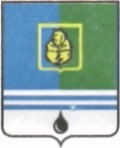 					РЕШЕНИЕДУМЫ ГОРОДА КОГАЛЫМАХанты-Мансийского автономного округа - ЮгрыОт «___»_______________20___г.                                                   №_______ Ханты-Мансийского автономного округа - ЮгрыОб установлении предельного срокарассрочки оплаты недвижимогоимущества, приобретаемогосубъектами малого и среднегопредпринимательства при реализациипреимущественного права на приобретение арендуемого имуществаВ соответствии с Федеральным законом от 22.07.2008 №159-ФЗ «Об особенностях отчуждения недвижимого имущества, находящегося в государственной или в муниципальной собственности и арендуемого субъектами малого и среднего предпринимательства, и о внесении изменений в отдельные законодательные акты Российской Федерации», Законом Ханты-Мансийского автономного округа – Югры от 15.11.2018 №94-оз «Об установлении предельного срока рассрочки оплаты недвижимого имущества, приобретаемого субъектами малого и среднего предпринимательства при реализации преимущественного права на приобретение арендуемого имущества», Дума города Когалыма РЕШИЛА:1. Установить срок рассрочки оплаты недвижимого имущества, находящегося в муниципальной собственности города Когалыма и приобретаемого субъектами малого и среднего предпринимательства при реализации преимущественного права на приобретение арендуемого имущества, равный семи годам.2. Опубликовать настоящее решение в газете «Когалымский вестник».проект вносится главойгорода КогалымаПредседательГлаваДумы города Когалымагорода Когалыма____________А.Ю.Говорищева_______________Н.Н.Пальчиков